Formato perfil de jóvenes para becas universitarias o técnicos* 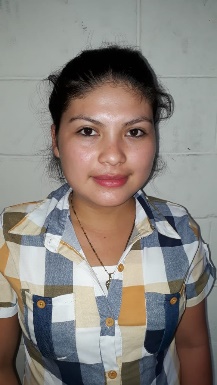 DATOS DEL SOLICITANTENombre: Dinora Hércules Franco Fecha de nacimiento: 30 de junio de 1998 Lugar de nacimiento: Nueva Trinidad, Chalatenango Estado civil: soltera Lugar de residencia: Cantón Carasque, Caserío el Bajío, Nueva Trinidad, Chalatenango. Cantón: Cantón Carasque, Caserío El Bajío. Municipio: Nueva Trinidad   Departamento: Chalatenango Correo electrónico:                 teléfono: 75022248¿Con quienes vives? Información familiar Vivo con mi madre: Guadalupe Franco Alvarado, Mi padre: José Juan HérculesY hermanos: José Edwin  Hércules Franco                             Verónica Aimar Hércules Franco Nivel de estudio: segundo año de Bachillerato a Distancia Nivel de estudio que quiere cursar: Licenciatura  Ultimo ciclo escolar cursado: primer año de bachillerato a distancia. Promedio del último año: 7.6 Promedio PAES:Nombre de la institución a la cual ingresara o está inscrito: universidad Dr. Andrés BelloLocalidad: municipio de Chalatenango, departamento de Chalatenango Carrera/Técnico que quiere cursar o está cursando: Licenciatura en Trabajo SocialDuración de la carrera: 6 años. Región de CRIPDES a la que pertenece: CCR- Chalatenango ¿Qué te motiva para querer estudiar la carrera o el técnico que has elegido? Primeramente superación personal, familiar y comunitaria, tener un grado académico en la cual,  me pueda defender en el ámbito laborar, además lo que me motiva a estudiar es para fortalecer los conocimientos y habilidades para el trabajo en la comunidad. ¿Cuál es el trabajo organizativo que realizas en tu comunidad?El trabajo que realizo en la comunidad es con el grupo de jóvenes, donde trabajo la convocatoria y la motivación para mantener la organización juvenil, a través del proyecto de soberanía alimentaria de CCR, he participado en la formación, en actualidad comporto lo aprendido del proyecto, además apoyo a la comunidad en diferentes actividades como. Campañas de limpieza, actividades de prevención de violencia y soy parte del coro de la parroquia¿Qué es organización para ti?La organización para mi es trabajar unidos, ser sociables, compartir metas y objetivos en común en beneficio de los demás, la organización es un método de trabajo el cual nos lleva a salir a delante como comunidad o grupo. ¿Qué significa ser una persona líder en tu comunidad u organización?Lo que significa ser líder en la comunidad, es ser una persona comprometida con la comunidad, buscar los medios para que la comunidad crezca, trabajar en conjunto y así poder salir adelante, una persona líder es aquella que busca el bien común para todos y todas y practica los valores. ¿Qué entiendes por solidaridad? Solidaridad es ayudar y colaborar con  los demás  en lo que se pueda, permitiéndoles sentir un apoyo que es necesario o esencial para el desarrollo personal, familiar o comunitario. ¿Por qué estas interesado/a en una beca?Estoy interesada en una beca, porque quiero seguir estudiando, superarme en la vida, poder tener un título universitario, trabajar y ayudar a la familia en las necesidades, también a la comunidad en las diferentes actividades que se puedan colaborar partiendo de  los conocimientos  adquiridos en la carrera que deseo estudiar. Foto de la familia. 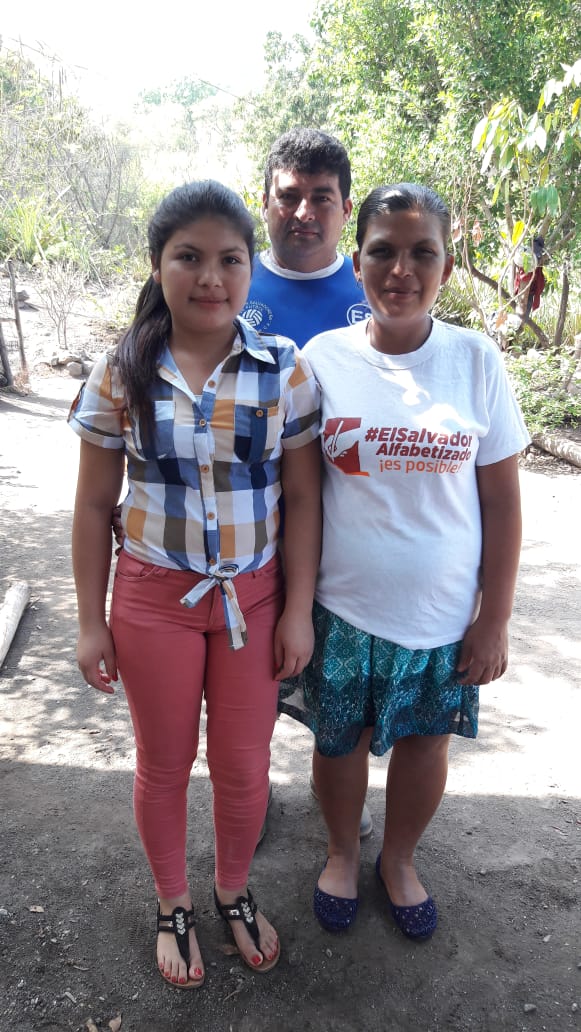 Fotos del trabajo organizativo 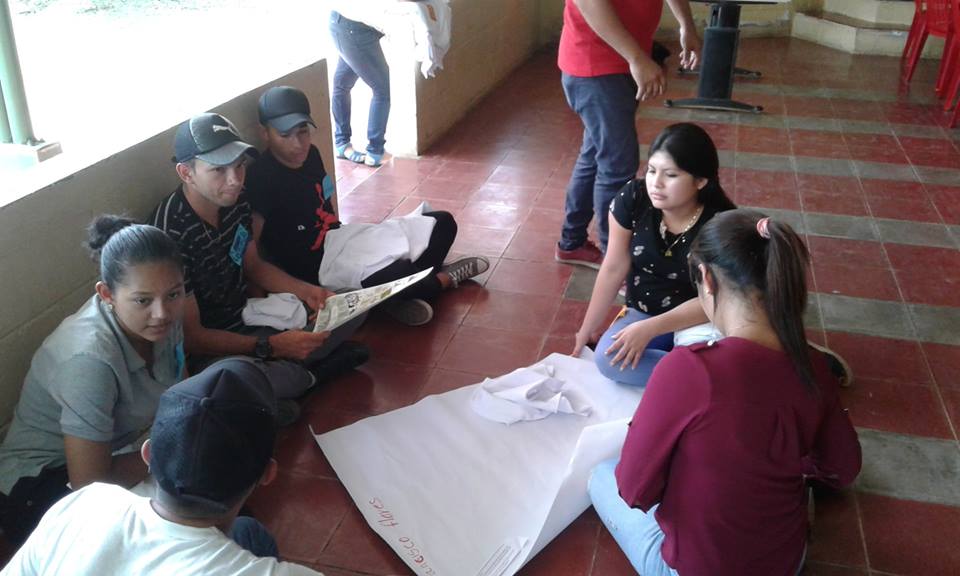 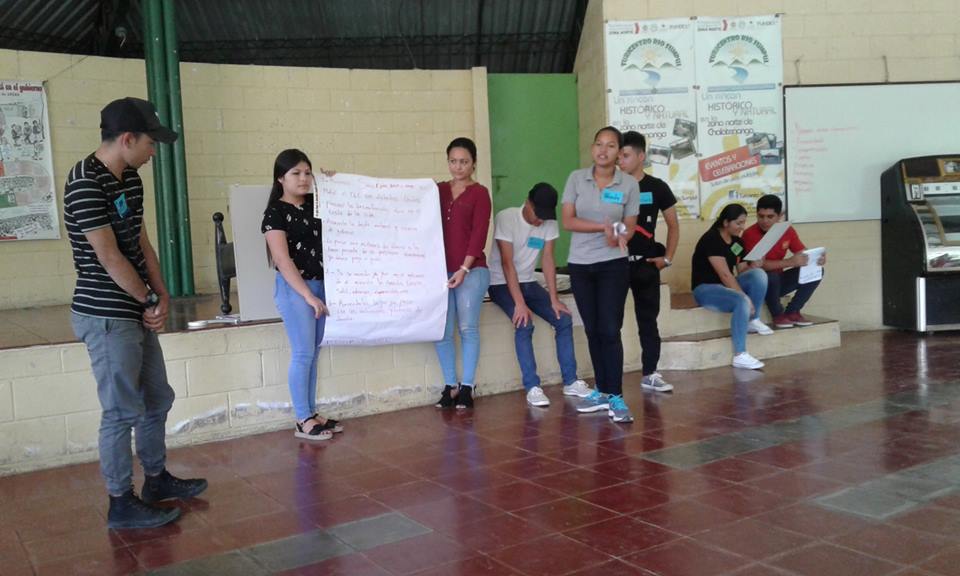 ¿A quiénes va destinada la beca?Jóvenes y bachilleres con liderazgo, conciencia social y motivación que aspiren a realizar estudios de bachillerato, técnicos y primeras carreras¿A qué niveles de estudio se puede aplicar?Bachillerato, estudios técnicos y primeras carreras. 